– первая строка — индекс УДК (выравнивание по левому краю). Без индекса УДК материалы публиковаться не будут! – вторая строка – название материалов (выравнивание по центру, без абзацного отступа, прописными буквами, не более двух строк без переносов и точки в конце);– третья строка – через один интервал – инициалы и фамилия автора (авторов) (выравнивание по центру); – четвертая строка – полное название учебного заведения (предприятия, организации) (выравнивание по центру);– пятая строка – город, страна (выравнивание по центру);– через один интервал с абзацного отступа печатается текст материалов (выравнивание по ширине, автоматическая расстановка переносов).Ссылки на литературные источники даются в тексте в квадратных скобках. После основного текста через строку приводится список литературы (выравнивание по центру). Список литературы (при необходимости) приводится в соответствии с ГОСТ 7.1-2003.Дополнительную информацию можно получить по телефонам:Замураев Виталий Геннадьевич: +375 293767484 e-mail: tmhe2021@gmail.comСтаровойтова Елена Леонидовна: +375 299768540 e-mail: tmhe2021@gmail.com 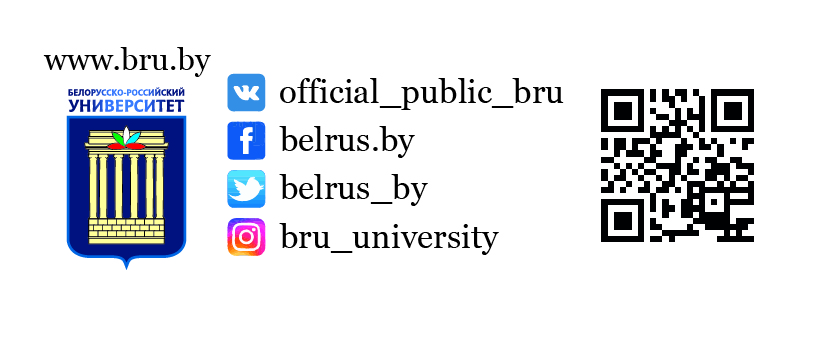 ЗАЯВКАна участие в Международном научно-практическом семинаре «Преподавание математики в высшей школе и работа с одаренными студентами в современных условиях»Фамилия, имя, отчество автора (ов)______________Место работы ________________________________Должность ___________________________________Ученая степень, звание ________________________Название доклада _____________________________Название направления проблемного поля__________Адрес докладчика для переписки (+ индекс) ______Телефон (+ код) ______________________________Факс (+ код) __________________________________E-mail _______________________________________Дата_________________Проблемное поле семинара:1. Современные образовательные технологии и методики преподавания математики в высшей школе.2. Особенности разработки учебно-методического обеспечения процесса обучения математике в высшей школе.3. Технологии разработки и методика применения информационно-образовательных ресурсов при обучении математике в высшей школе.4. Проблемы и перспективы развития естественнонаучного образования в современной высшей школе.5. Работа с одарёнными студентами в современных условиях.Рабочие языки семинара: английский, белорусский, русский.Форма участия: заочная с публикацией материалов.Министерство образования 
Республики БеларусьМинистерство науки и высшего образования 
Российской ФедерацииМежгосударственное образовательное учреждение высшего образования 
«Белорусско-Российский 
университет»ПРЕПОДАВАНИЕ 
МАТЕМАТИКИ В ВЫСШЕЙ ШКОЛЕ 
И РАБОТА С ОДАРЕННЫМИ 
СТУДЕНТАМИ 
В СОВРЕМЕННЫХ УСЛОВИЯХ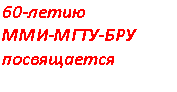 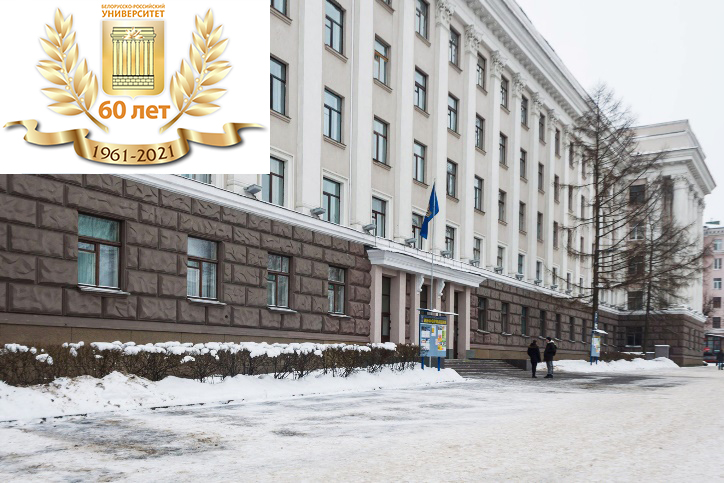 18 февраля 2021 годаМогилев, БеларусьУВАЖАЕМЫЕ КОЛЛЕГИ!Приглашаем вас принять участие в Международном научно-практическом семинаре «ПРЕПОДАВАНИЕ МАТЕМАТИКИ В ВЫСШЕЙ ШКОЛЕ И РАБОТА С ОДАРЕННЫМИ СТУДЕНТАМИ В СОВРЕМЕННЫХ УСЛОВИЯХ».Семинар состоится 18 февраля 2021 года    в Белорусско-Российском университете.Организационный комитетПредседатель оргкомитетаМ. Е. Лустенков, д-р техн. наук, профессор, ректор Белорусско-Российского университета.Заместитель председателяЮ. В. Машин, канд. техн. наук, доцент,    первый проректор Белорусско-Российского университета.Ответственный секретарьЕ. Л. Старовойтова, канд. пед. наук,        доцент, доцент кафедры высшей математики  Белорусско-Российского университета.Члены оргкомитета:В. М. Пашкевич, д-р техн. наук, профессор, проректор по научной работе Белорусско-Российского университета,В. Г. Замураев, канд. физ.-мат. наук, доцент, зав. кафедрой высшей математики Белорусско-Российского университетаИ. И. Маковецкий, канд. физ.-мат. наук,     доцент, декан экономического факультета Белорусско-Российского университета.И. В. Асташова, доктор физ.-мат. наук, профессор, Московский государственный университет им. М. В. Ломоносова (Россия),А. А. Давиденко, д-р пед. наук, профессор, Национальный университет «Черниговский    колегиум» им. Т. Г. Шевченко (Украина),М. Зыгмунт, д-р мат. наук, Силезский    университет в Катовицах (Польша),Б. Г. Креминский, д-р пед. наук, доцент,   Институт модернизации содержания образования (Украина),Р. Я. Рижняк, д-р истор. наук, профессор, Центральноукраинский государственный        педагогический университет им. В. Винниченко (Украина).Программный комитетВ. Н. Лаптинский, д-р физ.-мат. наук,     профессор, профессор кафедры высшей математики Белорусско-Российского университета,И. У. Примак., канд. физ.-мат. наук, доцент, зам. декана экономического факультета           Белорусско-Российского университета,Д. В. Роголев, канд. физ.-мат. наук, доцент кафедры высшей математики Белорусско-Российского университета,А. А. Романенко, канд. физ.-мат. наук,      доцент, доцент кафедры высшей математики   Белорусско-Российского университета,Л. И. Сотская, канд. физ.-мат. наук, доцент, доцент кафедры высшей математики                Белорусско-Российского университета.Порядок представления материаловДля участия в семинаре просим до 22 января 2021 года направить в оргкомитет по электронной почте tmhe2021@gmail.com:– заявку на участие в семинаре (форма прилагается);– материалы доклада.– экспертное заключение о возможности публикации материалов в открытой печати     (отсканированное, в формате .pdf).Заявка и материалы для публикации присылаются в одном файле. Название файла – фамилия (фамилии) автора (авторов), записанные латиницей.Издание сборника материалов семинара в электронном виде (в формате pdf) планируется к 26 февраля 2021 г. Оргкомитет оставляет за собой право отбора материалов для включения в программу семинара. Материалы, не соответствующие тематике семинара, либо не оформленные в соответствии с требованиями, отклоняются.Белорусско-Российский университет оставляет за собой право осуществлять перевод материалов в электронную форму с размещением их в электронном архиве библиотеки университета и в Российском индексе научного цитирования на платформе elibrary.ru в открытом доступе. Программа семинара будет выслана участникам по электронной почте до 18 февраля   2021 года.Требования к оформлению материалов– объем — до 3 полных страниц формата А4, набранных в редакторе MS Word для Windows;– междустрочный интервал – одинарный;– шрифт – Times New Roman, 14 pt;– поля – по 20 мм по всему контуру;– абзацный отступ – 10 мм;– формулы должны быть набраны в редакторе MathType (стиль Math по умолчанию), (выравнивание – по центру), номера формул – по правому краю, нумеруются лишь формулы, на которые есть ссылки в тексте;– графические материалы (рисунки и фотографии) должны быть вставлены в текст, рисунки и таблицы следует располагать в тексте после первого упоминания соответствующего рисунка или таблицы. (Рис. 1. Название рисунка, Табл. 1. Название таблицы).